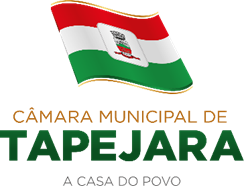 Pauta 022/2021Câmara Municipal de Vereadores de TapejaraSala de Sessões Zalmair João Roier (Alemão)Sessão Ordinária dia 05/07/2021.SAUDAÇÃO Invocando a proteção de Deus, declaro aberta a Sessão Ordinária da noite de hoje, dia 05 de julho de 2021.- Solicito aos senhores que tomem assento.- Agradecemos as pessoas que se fazem presentes nesta noite...- A cópia da Ata da Sessão Ordinária do dia 28/06/2021, está com os Senhores Vereadores e poderá ser retificada através de requerimento escrito encaminhado à Mesa Diretora. - Vereadores favoráveis permaneçam como estão, e contrários se manifestem.- Aprovada por...TRIBUNA POPULAR                           Após requerimento apresentado e aprovado por unanimidade pelo plenário da Casa em Sessão Ordinária do dia 28/06/2021 e através de Oficio nº 073/2021, teremos na sessão da noite de hoje a Tribuna Popular com Secretario da Fazenda Sérgio Federle, para falar sobre o IPTU e o Refiz.                              Na Tribuna Popular de hoje, conforme aprovado no requerimento, a presente Tribuna terá duração de 30 (trinta) minutos, sendo os primeiros 15 (quinze) minutos, o convidado fará uso da palavra e, os 15 (quinze) minutos finais para responder perguntas dos parlamentares sobre o tema. Sendo que como combinado anteriormente cada bancada terá a oportunidade de uma intervenção, como esta casa está composta por 5 bancadas, teremos um tempo de 3 (três) minutos para cada pergunta e resposta.                            Convido então o Secretario da Fazenda Sérgio Federle para ocupar a Tribuna e fazer suas explanações.  -----------------------------------------------------------------------------------------------------------------------------Informes e Agradecimentos:- Na manhã de hoje dia 05 na prefeitura, a vereadora Adriana Bueno Artuzi do (Progressistas) e Josemar Stefani do PDT estiveram participando juntamente com representantes das respectivas secretarias e a equipe da Assistência Social do executivo municipal, de uma formação com orientações e esclarecimentos a respeito das famílias de migrantes, que estão residindo em Tapejara, conduzida pela OIM (Organização Internacional para as Migrações).- Na tarde a vereadora esteve no Centro Cultural, visitando e conversando com a equipe da Agência Humanitária ADRA (Agência Adventista de Desenvolvimento e Recursos Assistenciais), que promoveu o cadastramento das famílias e regularização de documentos. EXPEDIENTE DO DIANa Sessão ordinária de hoje deram entrada as seguintes matérias:- Requerimento nº 023/21;- Indicação nº 104/21.-------------------------------------------------------------------------------------------------------------------------Solicito a Secretária que faça a leitura das matériasORDEM DO DIA-----------------------------------------------------------------------------------------------------------------------------REQUERIMENTOS:De acordo com o Art. 138 do Regimento Interno, os requerimentos escritos serão deliberados pelo plenário e votados na mesma sessão de apresentação, não cabendo o adiamento nem discussão.Portanto, coloco em votação:- Requerimento nº 023/2021. O Vereador ALTAMIR GALVÃO WALTRICH do MDB com o apoio das Bancadas do MDB e CIDADANIA, no uso de suas legais e regimentais atribuições, vem por meio deste requerer a Mesa Diretora dessa Casa Legislativa, que envie convite para a Gestora do Regime Próprio de Previdência Social (RPPS) Elisabele Wanzeniak e o Presidente Pedro Ernesto Radaelli Orsatto para a realização de uma explanação sobre o Funcionamento do RPPS, bem como dados sobre a Gestão e perspectivas.	Os convidados terão os 15 (quinze) minutos previstos no artigo 205 do Regimento Interno, para que façam uso da palavra, e, após suas explanações, seja concedido para cada uma das cinco Bancadas, o direito a uma pergunta e resposta, tendo 3 (três) minutos de tempo.-Vereadores favoráveis permaneçam como estão contrários se manifestem.-Aprovado por...-----------------------------------------------------------------------------------------------------------------------------PROJETO DE LEI:- Em discussão o Projeto de Lei do Executivo nº 035/2021 Altera art. 2º da Lei 4188, de 12 de dezembro de 2017, que institui o Vale Refeição aos Servidores Municipais e dá outras providências. - A palavra está com os senhores vereadores.- Como mais nenhum vereador deseja fazer uso da palavra coloco em votação o Projeto de Lei do Executivo nº 035/2021.-Vereadores favoráveis permaneçam como estão contrários se manifestem.-Aprovado por...----------------------------------------------------------------------------------------------------------------------------INDICAÇÕES:- Em discussão a Indicação nº 095/2021 de autoria da Vereadora Adriana Bueno Artuzi do PP. “Sugere que o Poder Executivo Municipal, através do setor competente a implementação das Práticas Integrativas e Complementares em Saúde preconizadas pelo Ministério da Saúde”.- A palavra está com os senhores vereadores.- Como mais nenhum vereador deseja fazer uso da palavra coloco em votação a Indicação nº 095/2021.-Vereadores favoráveis permaneçam como estão contrários se manifestem.- Aprovado por... ------------------------------------------------------------------------------------------------------------------------------ Em discussão a Indicação nº 096/2021 de autoria do Vereador Josemar Stefani.     “Sugere que o Poder Executivo Municipal, através do setor competente: que estude a viabilidade da criação de um curso de primeiros socorros, na qual terá como objetivo ensinar os pais os devidos cuidados necessários com os engasgos das crianças durante a amamentação. Com isso evitando afogamentos”.- A palavra está com os senhores vereadores.- Como mais nenhum vereador deseja fazer uso da palavra coloco em votação a Indicação nº 096/2021.-Vereadores favoráveis permaneçam como estão contrários se manifestem.- Aprovado por... ------------------------------------------------------------------------------------------------------------------------------ Em discussão a Indicação nº 097/2021 de autoria do Vereador/Presidente Carlos Eduardo de Oliveira do PSB. “Sugere que o Poder Executivo Municipal, através do setor competente: que estude a viabilidade de construção/reforma de uma parada de ônibus na Rua Anério Borges esquina com Estevão Kuns”.- A palavra está com os senhores vereadores.- Como mais nenhum vereador deseja fazer uso da palavra coloco em votação a Indicação nº 097/2021.-Vereadores favoráveis permaneçam como estão contrários se manifestem.- Aprovado por... ------------------------------------------------------------------------------------------------------------------------------ Em discussão a Indicação nº 098/2021 de autoria do Vereador Déberton Fracaro do PDT. “Sugere que o Poder Executivo Municipal, através do setor competente estude a possibilidade de que todos os espaços/prédios públicos utilizem energia fotovoltaica”.- A palavra está com os senhores vereadores.- Como mais nenhum vereador deseja fazer uso da palavra coloco em votação a Indicação nº 098/2021.-Vereadores favoráveis permaneçam como estão contrários se manifestem.- Aprovado por... ------------------------------------------------------------------------------------------------------------------------------ Em discussão a Indicação nº 099/2021 de autoria do Vereador Celso Fernandes de Oliveira (Celso Piffer), do Cidadania, com apoio da bancada do MDB.  “Sugere que o Poder Executivo Municipal, através dos setores competentes, a instalação de brinquedos adaptados em área de lazer”.- A palavra está com os senhores vereadores.- Como mais nenhum vereador deseja fazer uso da palavra coloco em votação a Indicação nº 099/2021.-Vereadores favoráveis permaneçam como estão contrários se manifestem.- Aprovado por... -----------------------------------------------------------------------------------------------------------------------------Eram essas as matérias a serem discutidas na Sessão Ordinária de hoje.-----------------------------------------------------------------------------------------------------------------------------PERMANECEM EM PAUTAIndicações: nº 100, 101, 102, 103 e 104/2021.-----------------------------------------------------------------------------------------------------------------------------ENCERRAMENTOEncerro a presente Sessão e convoco os Senhores Vereadores para próxima Sessão Ordinária do ano que se realizará no dia 12/07/2021, às 20 horas. Tenham todos uma boa noite e uma ótima semana.